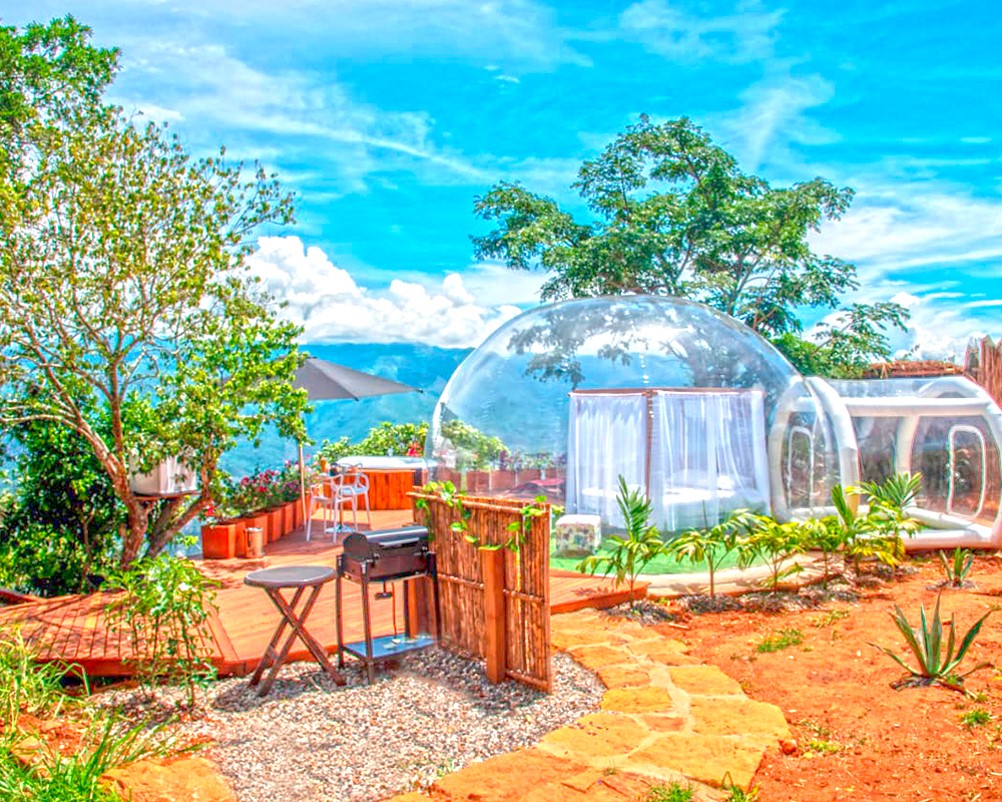 EL PLAN INCLUYE:Privacidad.Jacuzzi privado.Cama Queen y amoblamiento.BBQ.Delicioso desayuno americano con vista al cañón del Chicamocha.Ducha al aire libre.Malla catamaran.Amenities: shampoo y acondicionadorAire acondicionado.Nevera*Nota: Tenemos dos opciones de burbuja. Revisar en la sección "Otras Tarifas"NO INCLUYEGastos no especificados en el programaMinibar, Almuerzo, CenaTransporte hasta las instalaciones.INFORMACIÓN GENERALLocalización: Villanueva, BaricharaDuración: 1 Día /1 NocheHora de inicio: 03:00 PMHora de finalización: 12:00 PMPunto de encuentro: Villanueva, Santander. Se proporcionará la ubicación exacta después de reservar.RECOMENDACIONES:Vestido o ropa de bañoTrae alimentos para prepararlos en el BBQ, encontrarás los diferentes implementos de cocina.Ropa de cambioElementos básicos de aseo personalEquipaje ligero con ropa cómodaPrenda para el fríoRepelente para insectosBloqueador solar y labialOBSERVACIONES:La temperatura oscila entre 18 y 24°C.Actividades en lugares cercanos: Puedes hacer rafting, parapente, circuitos o espeleismo o visitar Barichara, el pueblito más lindo de Colombia.No se aceptan mascotas.No se permite fumar dentro de la habitación.No se admiten menores de edad.Check-in: 3 pm.Check-out: 12 pm.El horario de check out es flexible si no hay reserva de la Burbuja para el siguiente díaCena Romántica (Opcional): Puedes elegir entre seis opciones del Menú Especial para tu momento íntimo dentro de una mágica carpa de velos, con cojines corazón y cómodos zafus en tonalidades beige armonizados con pétalos de rosas artificiales; bella combinación de tonalidades blanco, rosa, verde, dorado y rojo. Solicitarlo en las Observaciones del Proceso de Reserva.No hay servicio de restaurante, por lo tanto si necesitas debes solicitar domicilio a la localidad más cercana.TÉRMINOS Y CONDICIONES:Te pedimos estar en el punto y hora informada para abordar los servicios, en caso contrario, entenderemos que no deseas tomar el servicio y aplicará un cobro del 100% de la reserva.Para asegurar la reserva es necesario realizar el pago total o un abono del 50% del total del servicio. Ten en cuenta que la disponibilidad depende de las reservas que se hagan hasta el momento de tu pago, por lo que recomendamos realizar el abono a penas puedas. Los cupos se asignan por orden, de acuerdo al día y la hora en que se hagan los abonos.El 50% restante de la reserva lo puedes cancelar al momento de recibir los servicios o pagar previamente al viaje.A quienes cancelen su reserva con 10 días calendario de anticipación o más, se les hará la devolución de su depósito, menos el cobro administrativo. El cliente debe enviar certificación bancaria a la cual desea que le enviemos la devolución del dinero. A quienes cancelen su reserva con menos de 5 días de anticipación, no se les hará devolución del depósito. Todas las modificaciones que se realicen con menos de 5 días de anticipación a la fecha del viaje, tendrán un recargo del 15% sobre el valor de la reserva. No se aceptarán modificaciones solicitadas el mismo día de la reserva (fecha de ingreso programada). *Todas las devoluciones tienen un cobro administrativo de $50,000 COP.El alojamiento está ubicado en zona rural con vulnerabilidad de servicios como luz y agua. En caso de no poder prestar el servicios se hace re-programación del servicio o devolución del dinero.Condiciones para huéspedes menores de edad: Niños menores de 8 años no pagan. Mayores de 8 años pagan $100.000 adicionales.OTRAS TARIFAS:Suite Oasis: Lunes a ViernesIncluye: 2 desayunos Americanos: huevos a la cacerola con pan y chocolate, por noche reservada; 2 toallas e impuestos de ley. $450.000 Por pareja.Suite Oasis: Sábados, Domingos y Lunes Festivo.Incluye: 2 desayunos Americanos: huevos a la cacerola con pan y chocolate, por noche reservada; 2 toallas e impuestos de ley. $550.000 Por pareja.Suite Jardín: Lunes a Viernes.Incluye: 2 desayunos Primaverales: jugo de naranja, huevos a la cacerola con pan, smoothie y fruta picada, por noche reservada; batas; 4 toallas e impuestos de ley. $600.000 Por pareja.Suite Jardín: Sábados, Domingos y Lunes Festivo.Incluye: 2 desayunos Primaverales: jugo de naranja, huevos a la cacerola con pan, smoothie y fruta picada, por noche reservada; batas; 4 toallas e impuestos de ley. $700.000 Por pareja.TARIFA POR PAREJADesde:$450.000 pesos$450.000 pesos$450.000 pesos